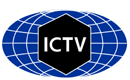 Part 1: TITLE, AUTHORS, APPROVALS, etcAuthor(s) and email address(es)Author(s) institutional address(es) (optional)Corresponding authorList the ICTV Study Group(s) that have seen this proposalICTV Study Group comments and response of proposerICTV Study Group votes on proposalAuthority to use the name of a living personSubmission datesICTV-EC comments and response of the proposerPart 2: NON-TAXONOMIC PROPOSALText of proposalName of accompanying Excel moduleAbstractText of proposalSupporting evidenceN/AReferencesN/ACode assigned:2023.033MShort title: Rename all established species to comply with the newly ICTV-mandated binomial species format (Reovirales: Sedoreoviridae)Short title: Rename all established species to comply with the newly ICTV-mandated binomial species format (Reovirales: Sedoreoviridae)Short title: Rename all established species to comply with the newly ICTV-mandated binomial species format (Reovirales: Sedoreoviridae)Postler TS, Kuhn JHTPostler@iavi.org; kuhnjens@mail.nih.govKuhn JHICTV Reovirales Study GroupStudy GroupNumber of membersNumber of membersNumber of membersStudy GroupVotes supportVotes againstNo voteICTV Reovirales Study Group1600Is any taxon name used here derived from that of a living person (Y/N)NTaxon namePerson from whom the name is derivedPermission attached (Y/N)N/AN/AN/ADate first submitted to SC ChairJune 23, 2023Date of this revision (if different to above)N/A2023.033M.N.v1.Sedoreoviridae_sprenam.xlsxHere we propose new names for the species of family Sedoreoviridae following the ICTV request to change all established species names to a now standardized binomial format. 